	Kupní smlouva na 	na dodávky BiomasySWONIA, a.s.      IČ: 24761184se sídlem Tržiště 372/1, Praha 1, 110 00zapsaná v obchodním rejstříku, spisová značka B 16638 vedená u Městského soudu v PrazeZastoupena: Ing. Vladimír Tureček, člen představenstva(dále jen „Prodávající")			aTeplárna Strakonice, a.s.  IČ 60826843se sídlem Komenského 59, Strakonice II, 386 01 StrakoniceZapsaná v obchodním rejstříku, spisová značka B 636 vedená u Krajského soudu v Českých BudějovicíchZastoupena: Ing. Pavel Hřídel – předseda představenstva a Ing. Tomáš Přibyl – člen představenstva(dále jen „Kupující")spolu uzavírají tuto Kupní smlouvu na dodávky dřevní štěpky (dále jen „Smlouva")I. 
Prohlášení stranKupující má zájem o nákup dřevní štěpky níže dále uvedené kvality a množství (dále jen „Biomasa“) a Prodávající má zájem Kupujícímu Biomasu dodávat, a to za dále stanovených podmínek. Kupující má zájem Biomasu využívat jako palivo pro výrobu tepelné a/nebo elektrické energie.Prodávající prohlašuje, že splňuje veškeré podmínky a požadavky v této Smlouvě stanovené a je oprávněn tuto Smlouvu uzavřít a řádně plnit závazky v ní obsažené.II.
Předmět SmlouvyProdávající se touto Smlouvou zavazuje opakovaně dodávat Kupujícímu Biomasu z dřevní štěpky dále specifikované kvality a převést na Kupujícího vlastnické právo ke každé dodané Biomase. Kupující se zavazuje zaplatit za dodanou Biomasu dohodnutou kupní cenu. Dohodnutá kupní cena zahrnuje dopravu a vykládku Biomasy v provozovně Kupujícího.Jedná se o Biomasu kategorie 2., která je zařazena do skupiny S2 (dále jen „Biomasa“ nebo „Zboží“) podle vyhlášky č. 477/2012 Sb., o stanovení druhů a parametrů podporovaných obnovitelných zdrojů pro výrobu elektřiny, tepla nebo biometanu a o stanovení a uchovávaní dokumentů, v platném znění a cenovém rozhodnutí Energetického úřadu (dále jen „Vyhláška“).Minimální kvalitativní požadavky na dodávanou Biomasu jsou uvedeny v příloze č. 1 této smlouvy.Kupující se zavazuje k odběru Zboží v celkovém objemu ……………a to na základě dílčích objednávek tak, aby dodávky Zboží byly rovnoměrně rozloženy po celou dobu trvání Smlouvy.Kupující se zavazuje Zboží od Prodávajícího odebírat a platit Prodávajícímu sjednanou kupní cenu.III.
Dodání ZbožíMístem dodání Zboží bude sídlo Kupujícího (dále jen „Místo Dodání“), přičemž dopravu lze uskutečnit pouze nákladními vozy, a to všech 7 dní v týdnu v době od 6:00 do 20:00, nedohodnou-li se v konkrétním případě strany jinak. Termín jednotlivých dodávek bude stanoven na základě dílčích objednávek Kupujícího v souladu s touto Smlouvou.Nebezpečí škody na Zboží přejde na Kupujícího při jeho dodání Prodávajícím v souladu s tímto ustanovením. IV.
Objednávky a Převzetí ZbožíProdávající bude dodávat Zboží na základě objednávek písemně vystavených a doručených Prodávajícímu v souladu s touto Smlouvou. Kupující je povinen sdělit Prodávajícímu nejpozději do čtvrtka do 14:00 hod. požadované množství Biomasy na bezprostředně následující týden a stanovit den (dny), kdy má být Biomasa dodána do sídla Kupujícího.Prodávajícím deklarované množství i jakost Biomasy je Kupující povinen při přejímce Biomasy zkontrolovat. S každou dodávkou Biomasy předá Prodávající dodací list, přičemž hmotnost dodané Biomasy bude zjištěna vážením v místě vykládky v areálu Kupujícího na úředně ověřené váze. Výsledky vážení budou uvedeny ve vážním listu, který je podkladem pro fakturaci. Kupující zaplatí prodávajícímu cenu za skutečně odebrané množství Biomasy. Prodávající obdrží při přejímce Biomasy evidenční lístek s hodnotami skutečně dodaného množství (dále Evidenční lístek). Údaj o skutečně dodaném množství Biomasy bude sloužit jak podklad pro fakturaci.Množství dodané energie v dodané Biomase se určí násobením výhřevnosti a hmotnosti dodané Biomasy. Odběr vzorků, stanovení vlhkosti a výhřevnosti se řídí interní metodikou Kupujícího. Není-li v metodice Kupujícího uvedeno jinak, pak platí:Výsledky zjištěné prověřením kvality dodané Biomasy postupem podle Metodiky Kupujícího (dále jen Výsledky analýzy) za příslušné období obsahující údaje o zjištěné výhřevnosti Biomasy doručí Kupující po ukončení příslušného období Prodávajícímu, a to nejpozději 5. dne následujícího kalendářního měsíce (podklad za měsíce). Údaj o zjištěné výhřevnosti dle Výsledků analýzy bude sloužit jako podklad pro fakturaci Biomasy.Připadne-li konec lhůty pro doručení Výsledků analýzy na svátek nebo den pracovního klidu, pak budou Výsledky analýzy předány Prodávajícímu následující pracovní den po uvedeném dni.Kopie Výsledků analýzy bude přiložena k faktuře Prodávajícího.Nebezpečí škody na Biomase přechází na Kupujícího okamžikem dodání Biomasy Kupujícímu.Strany si u odebrané Biomasy sjednávají, ve smyslu ustanovení § 2139 Občanského zákoníku právo zpětného prodeje. Prodávající se dále, ve smyslu ustanovení § 2898 Občanského zákoníku vzdává, kromě nároků dle bodu V. odst. 2 Smlouvy jakýchkoli náhrad újmy, která by mu případně vznikla z neodebrání dohodnutého množství biomasy ze strany Kupujícího.Prodávající prohlašuje, že dodávaná Biomasa splňuje kvalitativní požadavky z hlediska ochrany ovzduší ve smyslu zákona č. 201/2012 Sb., o ochraně ovzduší, v platném znění a prováděcích předpisů, a související legislativy na úseku životního prostředí, zejm. ochrany ovzduší. Prodávající prohlašuje a garantuje Kupujícímu, že Biomasa dodávaná po celou dobu trvání této Smlouvy bude odpovídat všem těmto požadavkům právních předpisů na úseku životního prostředí, zejm. ochrany ovzduší.Vážní list je dokumentem nezbytným pro vyúčtování ceny dodaného Zboží, bez potvrzeného vážního listu nemá Prodávající nárok na zaplacení objednaného Zboží.V.
Kupní cena, platební podmínky, množství a sankceKupní cena za Zboží byla sjednána dohodou Smluvních stran na období od uzavření této smlouvy do 31. prosince 2020 tak, že kupní cena za Zboží dodané Kupujícímu do 31. prosince 2019 včetně činí …….a kupní cena za Zboží dodané od 1. ledna 2020 do 31. prosince 2020 včetně činí………. Ke kupní ceně je Kupující oprávněn vždy připočíst odpovídající výši DPH v souladu s právní úpravou platnou a účinnou v době plnění (dále jen „Kupní cena za Zboží“).Kupní cena je Zboží hrazena na základě faktury (daňového dokladu) vystavené Prodávajícím. Prodávající vystaví Kupujícímu fakturu nejpozději do 10 dnů ode dne uskutečnění zdanitelného plnění, které si smluvní strany sjednávají jako poslední den předmětného měsíce, za který je faktura vystavena. Splatnost faktury je 30 dnů od data jejího doručení Kupujícímu. Fakturu lze Kupujícímu zasílat i v elektronické podobě, a to ve formátu PDF na adresy hudova@tst.cz a filip@tst.cz.Faktury musí obsahovat všechny náležitosti účetního a daňového dokladu stanovené příslušnými právními předpisy účinnými v době jejich vystavení. Prodávající je povinen specifikovat na faktuře kategorii a název dodávané Biomasy podle Vyhlášky a k faktuře připojit vyplněné „Prohlášení výrobce nebo dodavatele paliva z Biomasy“ ve smyslu ustanovení § 7 odst. 3 Vyhlášky k úplnému množství fakturované Biomasy. Dále je Prodávající povinen v případě, že dodávané zboží podléhá snížené sazbě daně z přidané hodnoty, udat číselný kód Harmonizovaného systému popisu číselného označení zboží dle Přílohy č. 1 k Zákonu o dani z přidané hodnoty č. 235/2004 Sb. ve znění pozdějších předpisů.V případě, že na fakturách Prodávajícího bude uveden jiný bankovní účet než ten, který je zveřejněn v souvislosti se spolehlivostí plátce DPH, neprovede Kupující úhradu a vyzve Prodávajícího o sdělení čísla jiného bankovního účtu, který takovou podmínku splňuje, V případě, že o Prodávajícím bude veden údaj, jako o nespolehlivém plátci DPH nebo z veřejně dostupných rejstříků bude zřejmé podezření, že by se nespolehlivým plátcem DPH mohl stát, uhradí Kupující Prodávajícímu cenu bez DPH a příslušnou daňovou povinnost splní přímo příslušnému správci daně, u kterého je poskytovatel registrován. Kupující bude Prodávajícího informovat o záměru takto postupovat. Obsahuje-li faktura nesprávné údaje nebo nesprávné či neúplné náležitosti, je Kupující oprávněn k jejímu vrácení, avšak nejpozději do data splatnosti faktury. U nové, resp. opravené faktury, běží nová lhůta splatnosti, tedy 14 dnů od data doručení nové faktury Kupujícímu. Vrátí-li Kupující fakturu z jiného důvodu než je uvedeno v čl. 5.5. Smlouvy, zašle mu Prodávající do 3 dnů fakturu zpět s příslušným vysvětlením a původním termínem splatnosti, nejdříve však bude takováto faktura splatná ve lhůtě do 3 pracovních dnů ode dne jejího doručení spolu s vysvětlením k rukám Kupujícího. Připadnou-li termíny dle výše uvedených ustanovení na den pracovního volna nebo pracovního klidu, posouvá se termín splatnosti na nejbližší pracovní den bezprostředně následující po dni pracovního klidu.Za okamžik splnění závazku Kupujícího uhradit vyúčtovanou kupní cenu se považuje okamžik připsání příslušné částky na účet Prodávajícího.VI.
Kvalitativní vlastnosti Zboží a Vady ZbožíSmluvní strany ujednávají, že Prodávající poskytuje Kupujícímu záruku za jakost v souladu s ustanovením § 2113 zákona č. 89/2012 Sb., občanský zákoník, v platném znění po dobu Platnosti této smlouvy.Skryté vady, které se projeví po převzetí Zboží, uplatní Kupující do konce záruční doby. Prodávající tyto oprávněné reklamace nahradí buď bezvadným zbožím, případně Kupující může požadovat slevu z Ceny za Zboží, v takovém případě, je Prodávající povinen dobropisovat Zboží se lhůtou splatnosti 14-ti dnů ode dne vystavení dobropisu. Smluvní strany se dohodly, že Kupující je oprávněn při jakékoliv vadě Zboží požadovat dle své volby výměnu zboží a/nebo přiměřenou slevu z Ceny za Zboží, případně je Kupující oprávněn – bez ohledu na charakter vady – objednávku bez náhrady zrušit.VII.
Platnost a účinnost SmlouvyTato Smlouva nabývá platnosti dnem podpisu poslední Smluvní strany a účinnosti zveřejněním v registru smluv dle zákona č. 340/2015 Sb., o registru smluv. Smluvní strany tímto berou na vědomí, že tato smlouva podléhá povinnosti uveřejnění v registru smluv, přičemž k uveřejnění této smlouvy je oprávněna kterákoliv ze smluvních stran. Nedojde-li k ukončení smlouvy na základě výpovědi podle odst. 3 tohoto článku, zaniká smlouva uplynutím dne 31. prosince 2020.Kterákoliv ze Stran je oprávněna odstoupit od této Smlouvy s výpovědní lhůtou 30 dní v případě, že druhá Strana podstatným způsobem poruší své závazky vyplývající z této Smlouvy. Výpovědní lhůta začíná plynout den následující po doručení výpovědí druhé Smluvní straně.  Za podstatné porušení bude považováno:prodlení s jakýmkoli peněžitým plněním dle této Smlouvy delší než 5 pracovních dnů, a to i po předchozím upozornění Prodávajícího a nesplněním povinnosti Kupujícího v náhradní lhůtě, která nebude kratší 15 dnů.prodlení s jakýmkoliv nepeněžitým plněním dle této Smlouvy u potvrzených objednávek delší než 7 dnů.dodání Zboží, které nesplňuje požadované kvalitativní vlastnosti dle této Smlouvy. Tuto Smlouvu lze měnit nebo doplňovat pouze písemnou formou.Ani Prodávající ani Kupující nebudou odpovědni za nesplnění svých smluvních závazků podle této smlouvy v případě vyšší moci. Tou se rozumí válka, mobilizace, nepokoje, stávky, živelné pohromy, požár, embarga, blokády, změna energetické politiky vlády.Tato Smlouva je sepsána ve dvou vyhotoveních, majících platnost originálu, z nichž po jednom obdrží každá ze Stran. Strany prohlašují, že si tuto Smlouvu pozorně přečetly, s jejím obsahem souhlasí a na důkaz toho ji stvrzují svými podpisy.Příloha:		Minimální kvalitativní požadavky na dodávanou BiomasuVe Strakonicích/Praze dne ____________________ 2019 …………..……………………………………………………......		…………...…………………………………………………........		Prodávající						KupujícíPříloha č. 1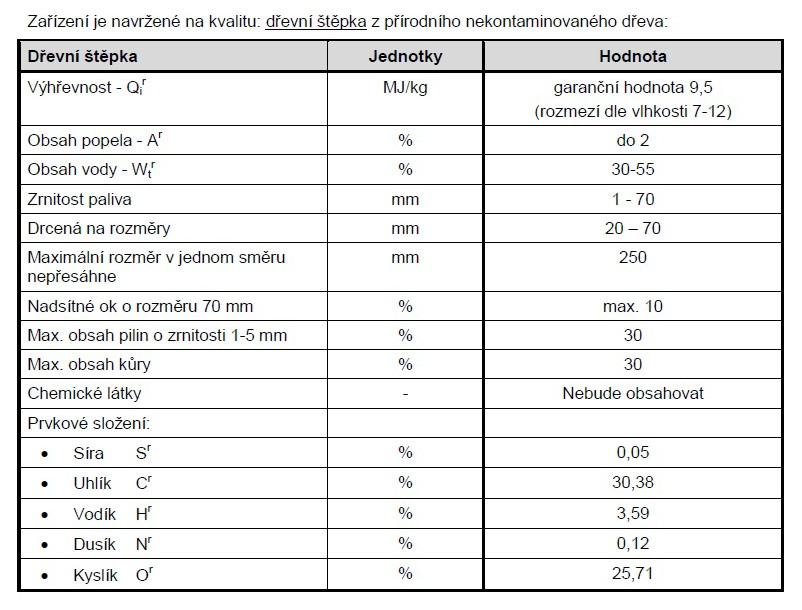 